Jeudi 2 avril Ecole à la maison n°14Bonjour les enfants, j’espère que vous allez bien.Voici le programme du jour :1-je me corrige en mathématiques9 -a. 1 m = 100 cm		8 × 12 < 100 < 9 × 12	Charlie peut découper 12 morceaux de 8 cm.b. 100 = (8 × 12) + 4		Il restera 4 cm de ruban.10- a. Clarence doit boire 1/15 de sirop par jour.	b. En une semaine, elle aura bu 7/15 de sirop.c. Il lui restera 8/15 de sirop à boire.11- a. 1/20 de 20 km ; 20 = 20 x 1					En nageant, on parcourt 1 km.      b. ¼ de 20 km, c’est 5 km et 3 fois plus : ¾ c’est 15.			À vélo, on parcourt 15 km.	c. 20= 5x4, donc 1/5 de 20, c’est 4 					En courant, on parcourt 4 km.12- a. 60 = (7 × 8) + 4		Le fleuriste pourra réaliser 8 bouquets de 7 roses, il restera 4 roses.b. 60 = 6 × 10		Il pourra réaliser 10 bouquets de 6 roses.60 = (9 × 6) + 6	Il pourra réaliser 9 bouquets de 6 roses ou 6 bouquets de 9 roses, il restera 6 roses.60 = 5 × 12		Il pourra réaliser 12 bouquets de 5 roses.13- a. Chaque mois, il paie 1/6 du prix. b. En 5 mois, il aura payé 5/6. c. Il lui restera 1/6 du prix à payer.14- a. Elle a parcouru 30 km.		b. Il lui reste 7/10 de la distance à parcourir.c. Il lui restera 70 km à parcourir.15- 5 × 14 < 72 < 5 × 15		On peut acheter 14 romans.2-je me corrige en françaisExercices n°1 ; 2 ; 3 ; 4 ; 5 ; défi langue ; 6 ; 7 p 1341- aérien : masc. sing. • simple : fém. sing. •grand : masc., sing. • social : masc. sing. •dernières : fém. plur • nouveaux : masc. plur. • derniers : masc. plur. • vif : masc. sing.2- À titre d’exemple : a. des haricots verts 	b. des résultats égaux c. des histoires amusantes d. des cartes anciennes e. un texte original f. une jolie fleur g. des amis extraordinaires h. des élèves sérieuses i. une assiette pleine j. des chiens gentils3 a. des journaux quotidiens • b. des problèmes familiaux • c. les anciens habitants • d. des élèves nouveaux • e. des sauveteurs courageux • f. des parcs régionaux4- a. des loups gris b. des bâtiments nouveaux c. des combats navals d. des livres spéciauxe. des meubles bancals5 a. loyaux, loyales f. nationaux, nationales 		b. beaux, belles g. banals, banalesc. gras, grasses h. malicieux, malicieuses 		d. heureux, heureuses i. brutaux, brutalese. navals, navales 					j. royaux, royalesDéfi langue : Bancal ne devrait pas figurer dans cette liste car son pluriel est bancals. 6 a. de jeunes garçons joyeux.	b. de belles billes neuves 	c. de gros chiens effrayants.d. de jolies fleurs sauvages 		e. des chemins étroits et déserts 7- a. une fille emmitouflée et pressée • un homme emmitouflé et pressé • des femmes emmitouflées et presséesb. d’intéressants magazines illustrés et hebdomadaires • une intéressante revue illustrée et hebdomadairec. un ancien véhicule polluant et abimé • d’anciennes automobiles polluantes et abimées • d’anciens autocars polluants et abimésd. une nouvelle occupation amusante et calme • des nouveaux jeux amusants et calmese. des jours pluvieux et froids • des journées pluvieuses et froides • un lundi pluvieux et froid3-Je prépare la dictée : comme d’habitude.  Dictée 25Jean-Christophe se couchait sur le dos et regardait courir les nuages : ils avaient l’air de bœufs, de géants, de chapeaux, de vieilles dames, d’immenses paysages. L’enfant avait peur de ceux qui étaient très noirs, presque bleus, ou qui couraient très vite.4-Mathématiques : Calcul mental : chaque jour une série, aujourd’hui : Maîtriser les tables : 3 ; 4 ; 8 ; 10 ; 100Exercices n°16 à 20 p 1815-Français grammaire : je révise 2Exercices n° 8 ; 9 ; 10 ; 11 ; 12 p 416-Orthographe : liste de mots 471-Relève les noms terminés par « ie ».2-Ecris les mots à savoir qui correspondent à ces verbes : étendre, arriver, aller, scier, veiller, traverser, rentrer, envier.3-Parmi ces mots, quels sont les cinq mots à savoir ? une avenue, un soir, éteindre, une épidémie, un musée, la vieille, une traversée, amuser, la veille, une partie.4-Complète par des mots à savoir :Ils ont passé la … chez des amis. J’aime les châteaux de la … de la Loire. Il faut … le linge pour qu’il sèche. Ils ont visité le … du Louvre, à Paris. Il a fixé son vélo sur la … de la voiture.7-Géographie Paysages urbains à Versailles Dans une ville, on trouve des espaces avec des fonctions différentes : habitation, travail, commerce, enseignement, équipement sportif, loisir, administration, culture …Par exemple la Mairie de Versailles : administration (carte d’identité, mariage…), travail (employés), loisirs, culture (exposition, concert…).Essaie de reconnaitre ces lieux de Versailles et trouve une ou plusieurs de leurs fonctions.8-Jogging d’écriture : Mon livre préféré : souviens-toi, tu as écrit ton film préféré.Pour t’aider écris cinq mots qui te viennent à l’esprit quand tu penses à ce livre. 1-Une phrase de présentation :- le titre du livre, l’auteur-le genre de ce film (conte, roman, aventures, policier, historique…)2-En 1 ou 2 lignes : le début de l’histoire,3-Un moment marquant ? Pourquoi ?4-Ce que tu penses du film : argumente, justifie, explique.En quoi est –il différent des autres ? personnage, humour, aventure, période historique…Ecris plusieurs paragraphes. Chaque paragraphe correspond à une idée.9-Lecture Chapitre 14 : La grande vagueVocabulaire : déblayer, brasero, 1-Comment Tojiro voit-il la grande vague ?2-Et le mont Fuji ?3-Pourquoi éprouve-t-il de la reconnaissance envers son maïtre ?10-Correction dictée préparée.Jean-Christophe se couchait sur le dos et regardait courir les nuages : ils avaient l’air de bœufs, de géants, de chapeaux, de vieilles dames, d’immenses paysages. L’enfant avait peur de ceux qui étaient très noirs, presque bleus, ou qui couraient très vite.Bon courage, à bientôt, la maîtresse.Des paysages urbains : à VersaillesDes paysages urbains : à VersaillesDes paysages urbains : à VersaillesDes paysages urbains : à VersaillesDes paysages urbains : à Versailles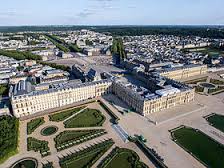 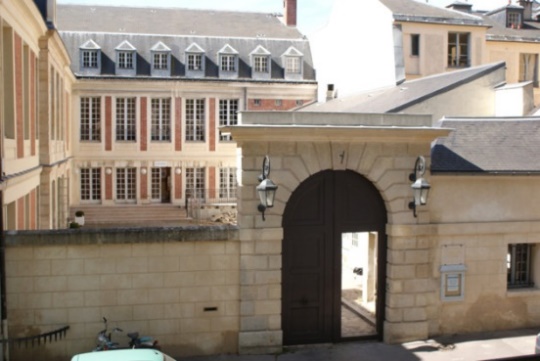 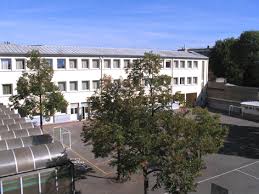 1-................................................................................................................1-................................................................................................................2-.......................................................................................................................................2-.......................................................................................................................................3-..................................................................................................................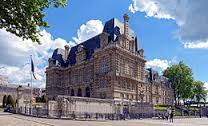 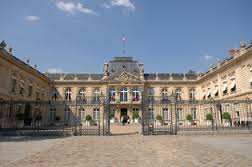 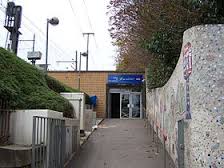 4-...........................................................................................................4-...........................................................................................................5-................................................................................................................................5-................................................................................................................................6-.................................................................................................................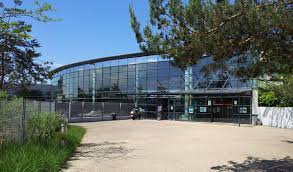 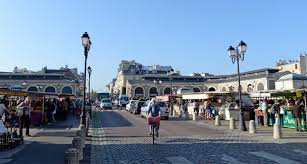 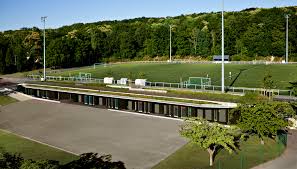 7-.......................................................................................................................7-.......................................................................................................................8-................................................................................................................................8-................................................................................................................................9-...................................................................................................................Des paysages urbains : à Versailles Eléments de correctionDes paysages urbains : à Versailles Eléments de correctionDes paysages urbains : à Versailles Eléments de correctionDes paysages urbains : à Versailles Eléments de correctionDes paysages urbains : à Versailles Eléments de correction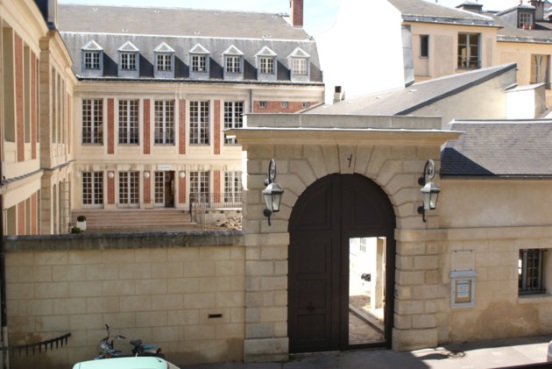 1-Château de Versailles :lieu touristique / musée / culture, travail, loisirs 2-Conservatoire :enseignement, travail, loisirs2-Conservatoire :enseignement, travail, loisirs3-Ecole Lully Vaubanenseignement, travail, loisirs3-Ecole Lully Vaubanenseignement, travail, loisirs4-Mairie de Versaillesadministration, travail, culture, loisirs5-Préfecture de Versaillesadministration, travail5-Préfecture de Versaillesadministration, travail6-Gare de Porchefontainetransport, travail6-Gare de Porchefontainetransport, travail7-Piscine de Montbauronéquipement sportif, travail, loisirs8-Place du marché Notre Damecommerce, travail, loisirs 8-Place du marché Notre Damecommerce, travail, loisirs 9-stade de Porchefontaineéquipement sportif, travail, enseignement, loisirs9-stade de Porchefontaineéquipement sportif, travail, enseignement, loisirs